Name:                      NANA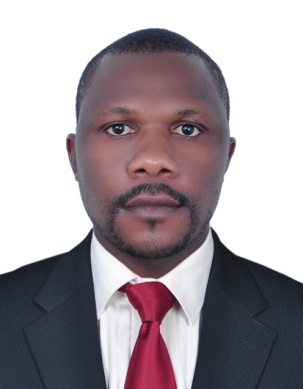 NANA.360061@2freemail.com RESUMERESUMEAn efficient office administrator who can ensure that everything behind the scenes of a successful company is running smoothly, Etienne is an ambitious and driven professional who can create value from day one and who is eager to further develop his career. He has extensive experience of working in a busy reception environment and during his career, has worked for major sugar and cement companies. In addition to this he has the ability to organize his own time, prioritize workloads and work to tight  deadlines whilst maintaining high level of attention to  detail.An efficient office administrator who can ensure that everything behind the scenes of a successful company is running smoothly, Etienne is an ambitious and driven professional who can create value from day one and who is eager to further develop his career. He has extensive experience of working in a busy reception environment and during his career, has worked for major sugar and cement companies. In addition to this he has the ability to organize his own time, prioritize workloads and work to tight  deadlines whilst maintaining high level of attention to  detail. PROFESSIONAL SKILLS         (03 – 05 Years)  PROFESSIONAL SKILLS         (03 – 05 Years) 20162014 2013:Administrative Assistant at SOSUCAM Sugar Company.Accomplished tasks:Responsible for carrying out a range of office duties including filing, making travel arrangements, booking taxis, taking telephone messages, greeting visitors and looking after customer  queries.Supporting the overall team with administration duties including minute taking, online research & data  entry.Ensuring strict compliance with all of the company’s administration policies, procedures and ways of working.Assisting the general Office Manager with the management of Health and Safety requirements for the office .Arranging the travel and itineraries for senior office personnel such as booking hotels, train tickets and transport.Undertaking billing work, managing diaries, typing up correspondence, documents, minutes and  reports.Answering telephone calls to the office, then directing calls to the appropriate member of staff or taking messages.Ensuring that the general office is kept tidy, free from clutter and safe to work in for all of the admin staff.Administrative Assistant at CEMENTCAM CompanyAccomplished tasks:Organising and recording weekly appointments for 16 sales agents Producing and collating sales reporting and financial insights using Microsoft Word and ExcelOraganizing and facilitating management meetings Taking minutes and meetings and transcribing and distributing summaries to all sales mnagers  Ensuring the smooth distribution of mail internally and externally Administrative Assistant at FAKO SHIP Company LimitedAccomplished tasks :Responsible for the maintenance and updating of large employee database Ensuring  that manangers are aware of new recruits and those leaving the institution. Creating reports and presentations for office manager to present to the departmental heads  Identifying and solving problems within the database OTHERS SKILLSSales and Marketing High level computer skills including Excel, Word and PowerpointFive years experience in customer service both face to face and phone basedStrong business development capabilities with African experienceExperienced in developing sales and marketing techniquesActive and eloquent public speakerManagment Good knowledge of organizational managementDevelopment of organizational chartsAble to lead a teamCOMPUTER KNOWLEDGEGood knowledge in  Microsoft Office 2010, CRM, SAP…OTHER KNOWLEDGEAbility to learn quicklyAbility to work in teamStrong analytical and synthesis, accuracy and integrity STUDIES STUDIES2008 –2011 :2006- 2008 :2001 - 2005 :Bachelor Degree  in Public Law University of Yaounde IIBAC (G.C.E Advanced Level)B.E.P.C (GCE Ordinary Level) LANGUAGE  LANGUAGE French : Spoken and writtenEnglish : Spoken and writtenFrench : Spoken and writtenEnglish : Spoken and writtenOTHERS OTHERS Hobbies : travel; cinema and readingsSport: football, basketball, swimming Intrinsic characters: quiet, working under pressure, teamwork, flexibility and common sense , Dynamism, prospecting and strength of conviction, good negotiation skills , curiosity.Hobbies : travel; cinema and readingsSport: football, basketball, swimming Intrinsic characters: quiet, working under pressure, teamwork, flexibility and common sense , Dynamism, prospecting and strength of conviction, good negotiation skills , curiosity.